HER MESLEK BİZE GEREKETKİNLİK BİLGİ NOTUUygulayıcı tarafından örnek olarak:• “Okuma yazma öğrenmek için nereye gideriz?” diye sorulur. • “Okuma yazmayı kim öğretir?”diye sorulur. Sonra görseller içinden saydıkları meslekleri bulmaları istenir. Buldukları meslekleri masanın kenarına koymaları istenir. • “Öğretmen olmasaydı ne olurdu?”diye sorulur.1. KUAFÖR-BERBER • Saçlarımızı kim keser şekil verir? • Düğünlerde kadınlar saçlarını yaptırmaya, erkeklerde tıraş olmaya nereye giderler? (Çocuklar ilk soruda istenilen cevabı vermezse bu şekilde sorulabilir.) • Kuaför-berber olmasaydı ne olurdu?2. POSTACI/KARGO ÇALIŞANI • Uzaktaki birine bir şey ulaştırmak istersek kim götürür? • Evimize mektupları, faturaları kim getirir? • Postacı/ kargo çalışanı olmasaydı ne olurdu?3. SAĞLIK ÇALIŞANI (DOKTOR-HEMŞİRE) • Çocuklar hastalandınız iyileşmek için nereye gidersiniz? • Çocuklar hastanede, sağlık ocaklarında vs. kimler çalışır? • Doktor, hemşire, sağlık çalışanı olmasaydı ne olurdu?4. GÜVENLİK GÖREVLİLERİ (POLİS, ASKER, JANDARMA)  • Güvenliğimizi kim sağlar? • Güvenlik görevlileri (polis, asker, jandarma) olmasaydı ne olurdu?5. İNŞAAT İŞÇİSİ • Bu binaların inşaatında kim çalışır? • İnşaat işçileri olmasaydı ne olurdu?6. PİLOT • Uçakları kim kullanılır? • Pilot olmasaydı ne olurdu?7. ECZACI• Doktor bize iyileşmemiz için ilaç yazarsa onu almak için nereye gideriz? • Eczanede ilacı bize kim verir? • Eczacı olmasaydı ne olurdu?8. TEMİZLİK GÖREVLİSİ• Çevremizi, sokaklarımızı kim süpürür ve temizler? • Temizlik görevlileri olmasaydı çevremiz nasıl olurdu?9. SPİKER/HABER SUNUCUSU• Televizyonda haberleri ve programları kim sunar? • Spiker ve Haber sunucusu olmasaydı ne olurdu?ÇALIŞMA YAPRAĞI-1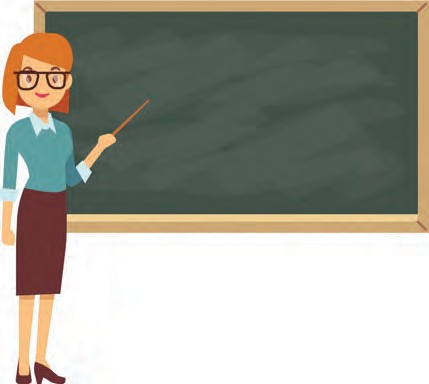 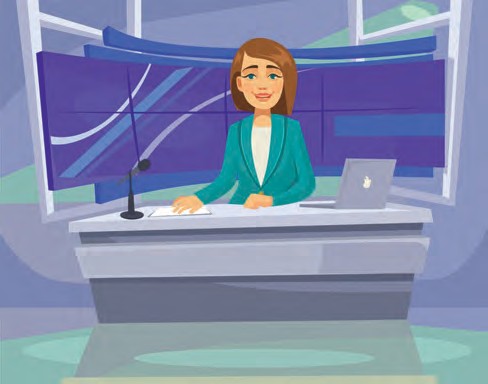 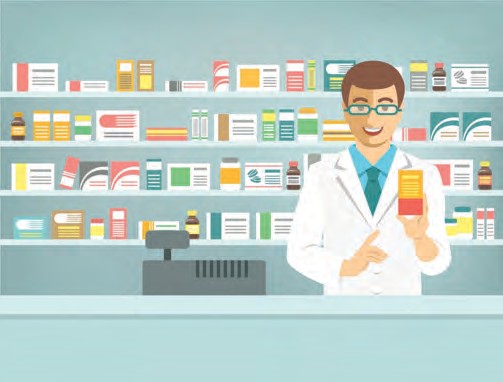 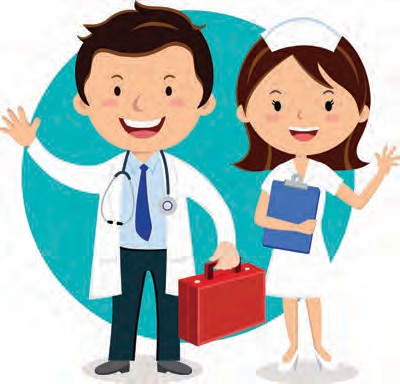 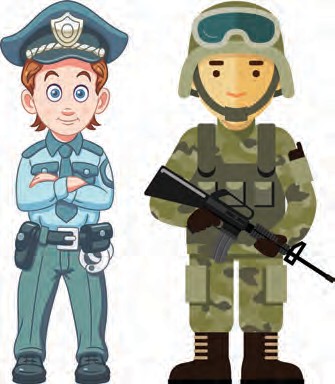 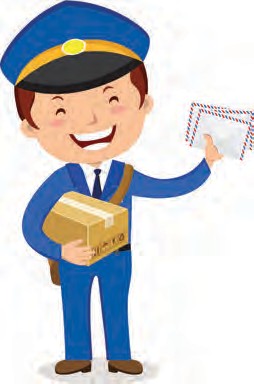 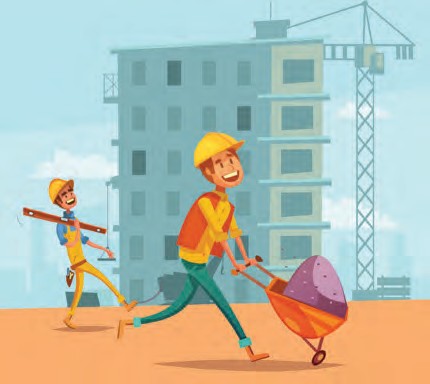 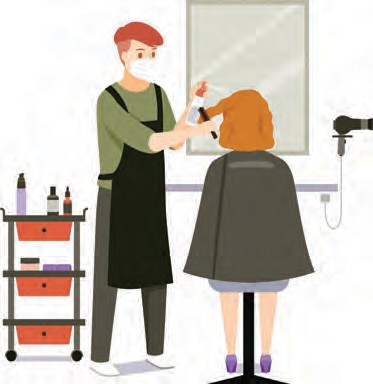 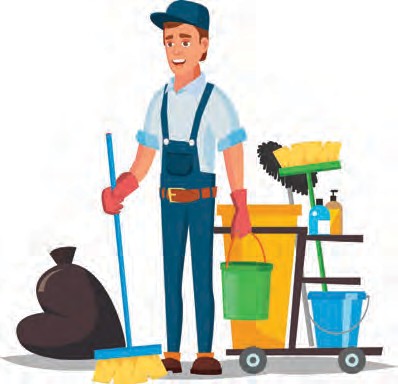 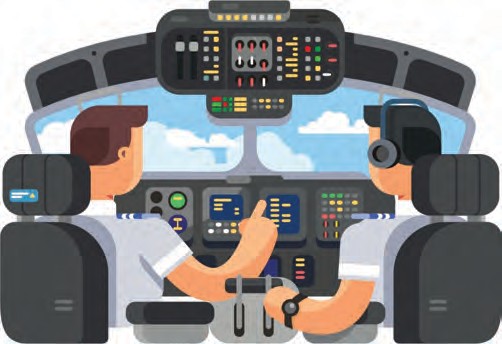 Gelişim AlanıKariyerYeterlik AlanıKariyer FarkındalığıKazanımHer mesleğin toplumsal yaşama katkısı olduğunu fark eder.Sınıf DüzeyiOkul ÖncesiSüre50 dk. (Bir Etkinlik Saati)Araç-Gereçler1. Etkinlik Bilgi Notu2. Çalışma Yaprağı-13. MakasUygulayıcı İçin Ön Hazırlık1.Çalışma Yaprağı-1 dersten önce sınıf mevcudundan bir fazla olacak şekilde çoğaltılır. Bir tanesi örnek olması için kesilir ve meslek kartları olacak şekilde oluşturulur.Süreç (Uygulama Basamakları)1.Uygulayıcı tarafından öğrencilere Çalışma Yaprağı-1’de yer alan meslek görsellerinin kesildiği örnek meslek kartları gösterilerek aşağıdaki yönerge verilir: “Çocuklar bu elimde gördüğünüz kartlarda meslek resimleri bulunmaktadır. Sizlere dağıttığım çalışma kâğıdında bu meslek görselleri bulunmaktadır. Sizlerden bu görselleri kesip elimdeki gibi meslek kartı oluşturmanızı istiyorum.” 2. Öğrencilere Çalışma Yaprağı-1 dağıtılır. Çalışma yaprağındaki görselleri kesmeleri için süre verilir. 3. Tüm öğrenciler etkinliklerini tamamladıktan sonra öğrencilere aşağıdaki yönerge verilir: “Şimdi sizlere birkaç tane soru soracağım… Sizler de soracağım soruyla ilgili meslekleri görseller içinde bulup masanın kenarına koyacaksınız?” 4. Öğrencilere Etkinlik Bilgi Notu’nda yer alan yönerge sırası ile okunur. Her bir meslek sorusu tamamlandığında öğrencilere görselleri bulmaları için süre verilir. 5. Süreç tüm meslekler tamamlanana kadar devam ettirilir. Tüm meslekler tamamlandıktan sonra aşağıdaki sorularla süreç değerlendirilir: • Bu mesleklerin dışında yakın çevrenizde bizlerin yaşamı için önemli katkılar sunan başka mesleklere örnek vermek ister misiniz? • Bu meslekler bizler için neden önemli? • Siz büyüyünce hangi mesleği yapmak istersiniz? Neden? 6. Öğrencilerin tartışma sorularına ilişkin paylaşımları alındıktan sonra aşağıdakine açıklama ile süreç sonlandırılır: 7. “Çocuklar gördüğünüz gibi elimizdeki bütün mesleklerin yaşamımızda bir yeri ve görevi var. Gösterdiğimiz meslekler haricinde de daha birçok meslek var. Onlarında yaşamımızda yeri ve önemi var. Birlikte yaşadığımız sürece birbirimize ihtiyacımız olacak. Birbirimizin ihtiyaçlarını yerine getirdikçe birbirimizin yaşamına katkı sağlayacağız.”Kazanımın Değerlendirilmesi1. Öğrencilerden burada adı geçmeyen; ancak yaşamımız için çok gerekli olan bir başka mesleği bir sonraki etkinlik gününe kadar araştırmaları istenebilir. 2. Öğrencilerden gelecekte yapmak istedikleri mesleğin insanlara faydalarını anlatabilecek bir resim çizerek sınıfa getirmeleri istenebilir. Bu resimler sınıf panosunda sergilenebilirUygulayıcıya Not1. Öğrenciler Etkinlik Bilgi Notu’nda okunan meslekleri bulmakta zorlanırlarsa, görsellere ilişkin ipucu verilebilir. Özel gereksinimli öğrenciler için; 1. Görselleri kesme sırasında öğrencilere fiziksel destek sunularak öğretmen desteği sağlanabilir. 2. Etkinliğin tamamlanması için ek süre verilebilir. 3. Akran eşleştirmesi yapılarak akran desteği sağlanabilir. 4. Mesleklerle ilgili olarak etkinliğe müzik eklenerek etkinlik zenginleştirilebilir.